REGLAMENT GIMCANA D’HABILITAT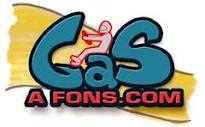 Podrà participar qualsevol equip amb un vehicle automòbil apte per circular per la via pública. El vehicle ha de portar tots els elements exigibles per circular, ITV en vigor i rebut de l’assegurança obligatòria vigent.El mínim de participants per equip es de dues persones, i el màxim, els que puguin anar legalment en el vehicle de l’equip segons la seva fitxa tècnica i assegurança. El conductor del vehicle ha de tenir en vigor el permís que l’acrediti a conduir-lo.Per poder participar s’ha d’estar prèviament inscrits per participar en la prova abans del dia 10 de desembre de 2012.Els beneficis que es puguin derivar dels drets d’inscripció - donació es destinaran exclusivament a la marató de TV3.La gimcana constarà d’una sèrie de proves d’habilitat que els participants hauran de superar. Aquestes proves tindran assignada una puntuació. L'equip guanyador serà el que obtingui una major puntuació.Es podran atorgar punts extra si es compleixen certes condicions que determini l’organitzador.Les proves que hauran de superar els participants son secretes i es comunicaran quan l’organització ho consideri oportú.Els membres de l’organització no podran participar.